Pomorski Uniwersytet Medyczny 
w Szczecinie realizuje projekt dofinansowany z Funduszy Europejskich „Integration – Zintegrowany rozwój Pomorskiego Uniwersytetu Medycznego w Szczecinie”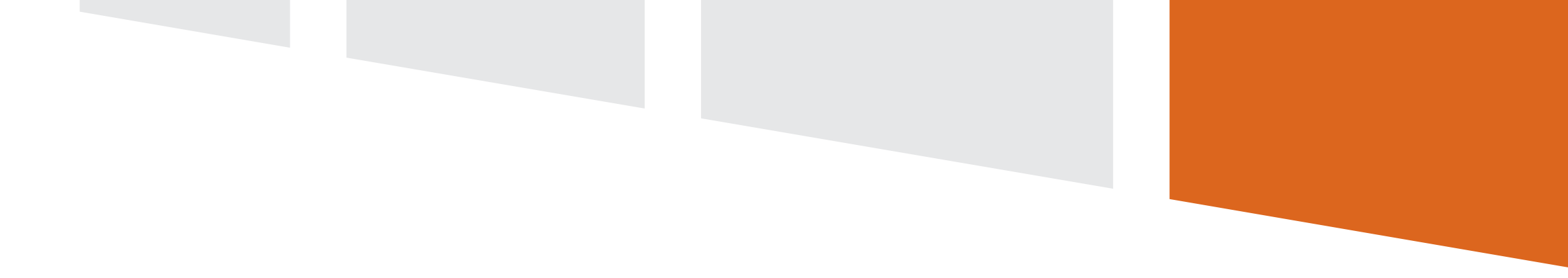 POWR.03.05.00-00-Z047/18Celem projektu jest wsparcie kompleksowego rozwoju Pomorskiego Uniwersytetu Medycznego w Szczecinie poprzez realizację modułów: Moduł 1. Moduł programów kształcenia MPK (dodatkowe fakultety 
i programy stażowe dla studentów, wykłady profesorów wizytujących)Moduł 2. Moduł podnoszenia kompetencji (krajowe i zagraniczne wizyty studyjne, kursy podnoszące kwalifikacje zawodowe studentów)Moduł 6. Moduł zarządzania w instytucjach szkolnictwa wyższego przewiduje zadania (wdrożenie informatycznych narzędzi zarzadzania uczelnią – Elektroniczne zarządzanie dokumentacją EZD)  Dofinansowanie projektu z UE: 7.351.563,80 zł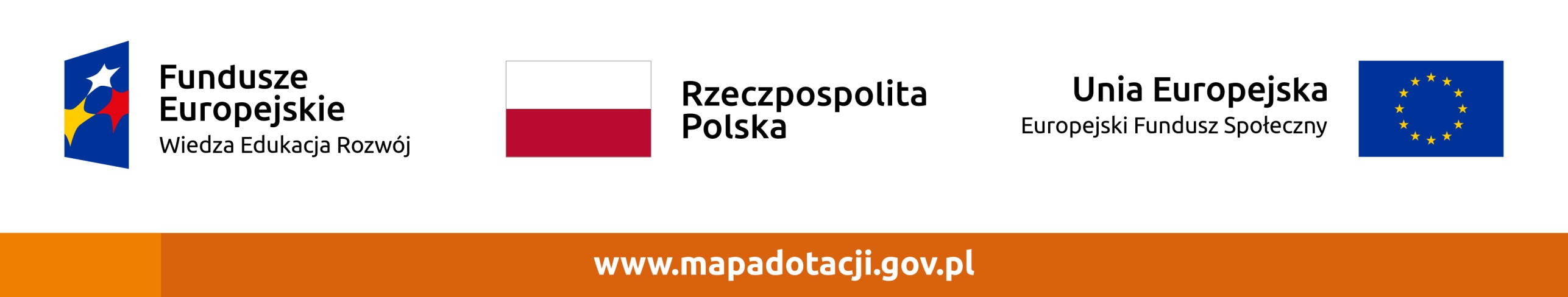 